ORDER OF WORSHIP  * Indicates, please stand if able.   Easter Sunday                                                           April 9, 2023     9 am                                                                                                                                                             Liturgist: Chuck DevendorfWELCOME, PASSING THE PEACE OF CHRIST, & ANNOUNCEMENTS *CALL TO WORSHIP (Psalm 130)L: The dark night is behind us; the morning light erased all darkness and doubt.
P: All that remains is the empty tomb and the wrappings of pain and death.L: The Lord has risen; he’s no longer among the dead.
P: He lives. The Lord has risen!L: Yes, the Lord lives! The new morning fills our hearts with joy and hope.
P: Let us then worship together, extinguishing all doubt and fear with joyful songs and an unbreakable faith in our Redeemer.*OPENING PRAYER (Psalm 23, Ephesians 5)Risen Christ, enter our worship and our hearts this day. As you live and move among us, remind us to proclaim and live the life you offer. Inspire us to walk as children of your resurrection, each and every day. Amen.CHILDREN’S TIME                                                                                            Roxie Hostrawser                                                                       JOYS AND CONCERNS PASTORAL PRAYER                                                                                                Pastor ShonTHE LORD’S PRAYER (In Unison)						                  Our Father, who art in heaven, hallowed be thy name. Thy kingdom come, thy will be done on earth as it is in heaven.  Give us this day our daily bread. And forgive us our trespasses, as we forgive those who trespass against us. And lead us not into temptation, but deliver us from evil. For thine is the kingdom, and the power, and the glory, forever.  Amen.SCRIPTURE                                                                                                         Romans 5:6-106 You see, at just the right time, when we were still powerless, Christ died for the ungodly. 7 Very rarely will anyone die for a righteous person, though for a good person someone might possibly dare to die. 8 But God demonstrates his own love for us in this: While we were still sinners, Christ died for us.9 Since we have now been justified by his blood, how much more shall we be saved from God’s wrath through him! 10 For if, while we were God’s enemies, we were reconciled to him through the death of his Son, how much more, having been reconciled, shall we be saved through his life! 11 Not only is this so, but we also boast in God through our Lord  Jesus Christ, through whom we have now received reconciliation.                                                                                                                                                                                                                                                                                                                                                                                                                                   EASTER CANTATA                                                                                                             ChoirHosanna, Loud Hosanna
Trumpet, Choir, and Congregation
Let Us Break Bread Together
Soloist Andy Secard and ChoirHOLY COMMUNION                                                                                                  UMH 12-15‘Tis Midnight and on Olive’s Brow
Choir
O Love Divine, What Hast Thou Done
Choir
Jesus Christ is Risen Today
Choir and Congregation
I Know That My Redeemer Lives
Soloist Andy Secard and Choir
Now Let the Heavens Be Joyful
Choir
Rejoice, the Lord is King
Trumpet, Choir, and CongregationINVITATION TO THE OFFERING (Psalm 130)
   The gift of God is here with us, for the presence of the risen Christ is with us always. In gratitude,         may we offer our gifts, as we give thanks to the Lord, who is good. Truly, God’s steadfast love    endures forever.*DOXOLOGY                             Praise God, from Whom All Blessings Flow                        UMH 95 *OFFERTORY PRAYER                                                                                           Pastor Shon                                                                     *BENEDICTION                                                                                                 Rev. Inwha ShonPOSTLUDE                                                                                                       Matthew SchluntzANNOUNCEMENTSPRAYER REQUESTS: Please pray for people in need in our church, community, nation, and the world. HAPPY EASTER! A whole congregation photo will be taken right after worship. EGG HUNT: will be following the service.SLEEP IN HEAVENLY PEACE BED BUILD: will take place the next Saturday, April 22, at 8 am at    Jackson Electric Cooperative. THE UNITED WOMEN IN FAITH: Annual Spring Retreat will be held on Saturday, May 6 at Pine    Lake Camp.  Register by April 21. Cost is $20 ($25 after April 21) and includes lunchWEDNESDAY CONNECTIONS: is designed for Christian Fellowship. A meal this week on April 12,    will be served by Imelda Kelly.THE YOUTH LED WORSHIP: on May 7, at 9 am.PRAYER WALK: will take place on Sunday, April 16, at 1pm., meet in parking lot.      National Day of Prayer, Sunday, May 7. SCRIP CARDS: When you are thinking of ideas for gift giving or personal use, consider Scrip cards.    Stop at the gathering area on Sundays or call Marcia at 715-284-3346PASTOR: will be on vacation from April 11-May2. JOINT SERVICE: Pastor Jon McHann will be preaching for us on 16th along with Alma Center UMC.FELLOWSHIP: will be served by Jocelyn BraunerUSHER/GREETERS: Jim & Carol HornbyTHIS WEEK AT THE CHURCH:           Ad-Council                                      6:30 pm          Wed: Wednesday Connections        4:45-6 pm      Pre-Con                                      5-6 pm             Youth                                          6-7 pm         Confirmation Class               7-8 pmBible Verse of the Week: Romans 5:8But God demonstrates his own love for us in this: While we were still sinners, Christ died for us.Bible Trivia:To whom did Jesus say, `Be not afraid, only believe`?A. Jairus           B. Martha           C. Mary            D. Peter                                                                                                      See Mark 5:22-36Black River FallsUnited Methodist Church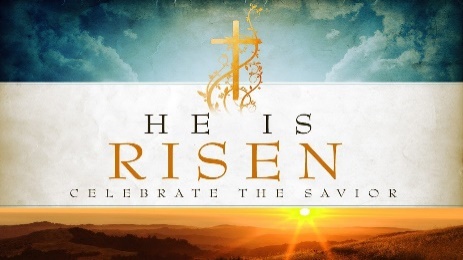 UMC Mission Statement:"To make disciples of Jesus Christ for the transformation of the world.”        PASTOR			  Rev. Inwha Shon	PIANIST			  Matthew Schluntz                                    MUSIC DIRECTOR                Amanda Lang100 North Fourth Street, Black River Falls, WI. 54615                                                Phone:  715-284-4114    Office Hours: Monday-Thursday, 9 am-2 pm	Website: brfumc.org & Black River Falls United Methodist Church Facebookbrfumc at YouTube